Supplementary MaterialArticle TitleCo-digestion of wastewater-grown filamentous algae with sewage sludge improves biogas production and energy balance compared to thermal, chemical or thermochemical pretreatmentsPavlo Bohutskyi1*, Troy A. Keller2, Duc Phan3, Markeshia L. Parris2, Mengyuan Li2, Lakesha Richardson2, Anatoliy M. Kopachevsky4,5,61 Biological Sciences Division, Pacific Northwest National Laboratory, 3300 Stevens Dr., Richland, WA 99354, USA2 Department of Earth and Space Sciences, Columbus State University, 4225 University Ave. Columbus, GA 31907, USA3 Department of Civil and Environmental Engineering, The University of Texas at San Antonio, 1 UTSA Cir San Antonio, TX 78249, USA4 Department of Water Supply and Sanitary Engineering, Academy of Construction and Architecture of V.I. Vernadsky Crimean Federal University, 4 Prospekt Vernadskogo, Simferopol, 295007, Republic of Crimea5 Water Technologies Research and Production Company, 7 Petropavlovskaya Street, Simferopol, 295000, Republic of Crimea6 Water of the Crimea State Unitary Enterprise of the Republic of Crimea, 1а Kievskaya Street, Simferopol, 295053, Republic of Crimea* Correspondence: 
Pavlo Bohutskyi
pavlo.bohutskyi@pnnl.gov; bohutskyi@gmail.comKeywords: filamentous algal treatment systems, indigenous algal polyculture, algal biomass pretreatment, algae co-digestion with sewage sludge, methane production models, scaled digester energy balance analysis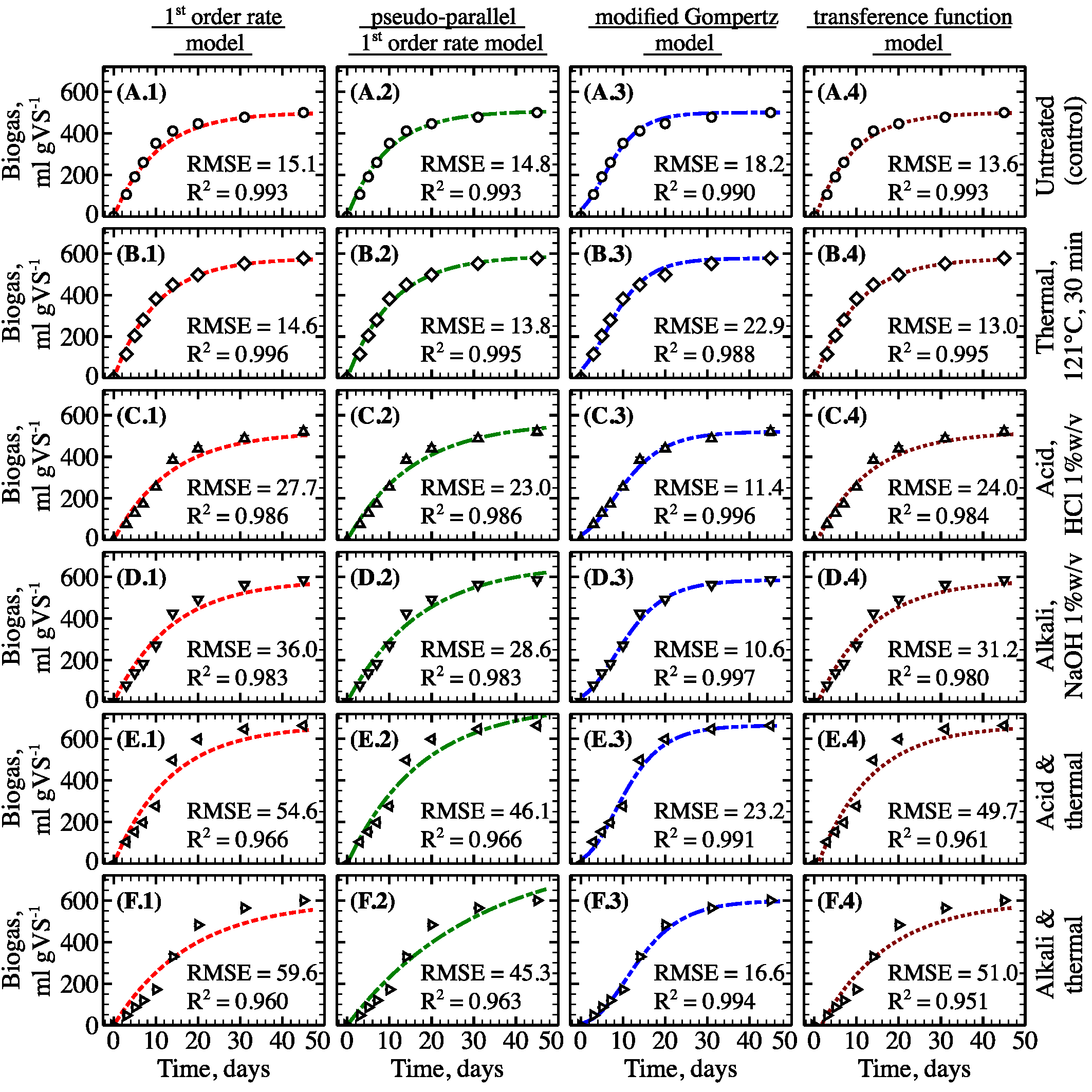 Supplementary Figure S1. Experimental and predicted specific biogas yield from untreated and pretreated filamentous algal biomass (points – experimental data; lines – model fit; pretreatment conditions are shown on the right; error bars represent the 1 S.D. for 3 replicates)